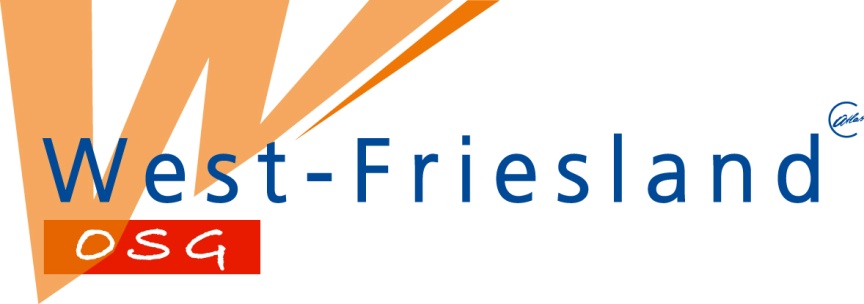 ANTI-PESTPROTOCOLOSG WEST-FRIESLANDHOORNINHOUDSOPGAVEANTI-PESTPROTOCOL	0Vooraf	2PESTEN	3Wat is pesten?	3Hoe wordt er gepest?	3De gepeste leerling	4De pester	4De meelopers en andere leerlingen	4HET ANTI-PESTPROTOCOL	4Uitgangspunten	4De vijfsporenaanpak	5Preventieve maatregelen	6Contract “veilig in school”	6HET STAPPENPLAN NA EEN MELDING VAN PESTEN	6A. De mentor	6B. De afdelingsleider	7C. Aanpak van het gedrag van de pester	7D. Schorsing	7E. Schoolverwijdering	7De taak van vakdocenten	7Leidraad voor een gesprek met de gepeste leerling	7Leidraad voor een gesprek met een leerling die pest	8Confronteren	8Achterliggende oorzaken	8Het pestgedrag moet stoppen	8VoorafDit is het anti-pestprotocol van de OSG West-Friesland. Enerzijds bevat het richtlijnen bij geconstateerd pestgedrag, anderzijds staan er ook voorwaarden en activiteiten in die pesten kunnen voorkomen.Veel van wat er in dit protocol staat, wordt al toegepast op onze school. Wat we steeds weer constateren is, dat alles wat we willen doen voor onze leerlingen valt of staat bij de signalering en/of melding van pestgedrag. En die signalering en melding schieten nog te vaak tekort, zodat de leerling met zijn probleem alleen blijft staan.Dit protocol is erop gericht om het schoolpersoneel, de ouders en de leerlingen op de hoogte te brengen, van alles wat de school wil doen om een zo veilig mogelijk schoolklimaat te scheppen. Het heeft als belangrijkste doel om een ieder vertrouwen  te geven op een gebied waar nog te vaak wantrouwen overheerst. We willen streven naar een pestvrije school en vinden dat we er alles aan moeten doen om een zo veilig mogelijke omgeving te creëren voor al onze leerlingenDe acties die we ondernemen zijn niet statisch. Afhankelijk van alle andere ontwikkelingen binnen de school, zal ook het handelen rond pesten zich verder ontwikkelen. In dat geval zal dit protocol aangepast worden.Voor de tekst van dit protocol is gedeeltelijk gebruik gemaakt van het anti-pestprotocol van andere scholen. De aanpak van pesten heeft echter een duidelijk eigen karakter.PESTENWat is pesten?We spreken van pestgedrag als dezelfde leerling regelmatig en systematisch bedreigd en geïntimideerd wordt. Pesten is een vorm van geweld en daarmee grensoverschrijdend en zeer bedreigend. Over de redenen waarom mensen zich agressief gedragen, bestaan allerlei theorieën. Volgens de ene theorie is geweld een onontkoombaar verschijnsel, dat op zijn best op een acceptabele wijze kan worden gekanaliseerd, volgens een andere theorie komt geweld voort uit frustratie en kan dit worden voorkomen door ontevredenheid weg te nemen, de agressie opwekkende omgeving om te vormen en reflectie op het gedrag te stimuleren.Een klimaat waarin gepest wordt, tast iedereen aan. In een klas waar gepest wordt, kunnen alle leerlingen slachtoffer worden. Pestgedrag moet dan ook door iedereen serieus worden genomen.Het lastige is dat veel pestgedrag zich in het verborgene afspeelt, zodat het moeilijk is om er greep op te krijgen. En zelfs als het pestgedrag wordt opgemerkt, weet men niet altijd hoe ermee om te gaan.Docenten en onderwijsondersteunend personeel hebben echter een duidelijke  taak (samen met de ouders en de leerlingen zelf) bij het tegengaan van pesten.Leerlingen moeten weten dat ze hulp kunnen krijgen van volwassenen in de school en hierom durven vragen. Volwassenen dienen oog te hebben voor de signalen van leerlingen. Ze dienen interesse te tonen en te luisteren naar wat de leerlingen te vertellen hebben.Voor mentoren betekent het dat ze groepsgesprekken houden, aandacht hebben voor de groepssfeer en het functioneren van individuele leerlingen in de groep. Ze maken afspraken met de klas en zorgen ervoor dat deze afspraken nagekomen worden. Naast de volwassenen in school kunnen ook de leerling-mentoren een belangrijke rol spelen in de signalering van pestgedrag. Leerling-mentoren zijn onze ogen en oren en attenderen ons op zaken die we zelf niet altijd  (kunnen) waarnemen.Hoe wordt er gepest?Met woorden:			vernederen, belachelijk maken				schelden				dreigen				met bijnamen aansprekengemene briefjes, mailtjes, appjesLichamelijk:			trekken aan kleding, duwen en sjorren				schoppen en slaan				krabben en aan haren trekken				wapens gebruikenAchtervolgen:			opjagen en achterna lopen				in de val laten lopen, klem zetten of rijden				opsluitenUitsluiting:			doodzwijgen en negeren				uitsluiten van feestjes				bij groepsopdrachten	Stelen en vernielen:		afpakken van kledingstukken, schooltas, schoolspullen				kliederen op boeken				banden lek prikken, fiets beschadigenAfpersing:			dwingen om geld of spullen af te geven				het afdwingen om iets voor de pestende leerling te doen.Via sociale media:	Bovenstaande kan ook deels via de sociale media plaatsvindenDe gepeste leerlingSommige leerlingen lopen meer kans gepest te worden dan anderen. Dat kan met hun uiterlijk, gedrag, gevoelens en sociale uitingsvormen te maken hebben. Bovendien worden kinderen pas gepest in situaties, waarin pesters de kans krijgen om een slachtoffer te pakken te nemen, dus in onveilige situaties. Leerlingen die gepest worden doen vaak andere dingen of hebben iets wat anders is dan de meeste van hun leeftijdgenoten: ze bespelen een ander instrument, doen een andere sport, zijn heel goed in bepaalde vakken of juist niet Een kind dat wordt gepest, praat er thuis niet altijd over. Redenen hiervoor kunnen zijn:schaamteangst dat de ouders met de school of met de pester gaan praten en dat het pesten dan nog erger wordthet probleem lijkt onoplosbaarhet idee dat je niet mag klikken.De pesterPesters lijken vaak de sterkeren in hun groep. Zij zijn of lijken populair maar zijn dat uiteindelijk niet. Ze dwingen hun populariteit af door stoer en ogenschijnlijk onaantastbaar gedrag. Van binnen zijn ze vaak onzeker en  proberen ze zichzelf groter te maken door een ander kleiner te maken.Pesters krijgen vaak andere kinderen mee, want wie meedoet, loopt zelf de minste kans om slachtoffer te worden. Doorgaans voelen pesters zich niet schuldig want het slachtoffer vraagt er volgens hun om gepest te worden.Pestgedrag kan een aantal dieper liggende oorzaken hebben:Een problematische thuissituatieEen vaak gevoelde anonimiteit (ik besta niet); als een pester zich verloren voelt binnen een grote groep, kan hij zich belangrijker maken door een ander omlaag te drukken. Het moeten spelen van een niet-passende rol.Een voortdurende strijd om de macht in de klasEen niet-democratisch leefmilieu binnen de school; een docent is autoritair en laat op een onprettige wijze blijken dat hij de baas is. Dergelijke spanningen kunnen op een zondebok worden afgereageerd.Een gevoel van incompetentie op school (slechte cijfers of een laag niveau)Een zwak gevoel van autonomie (te weinig zelfstandigheid en verantwoordelijkheid)De meelopers en andere leerlingenMeelopers zijn leerlingen die incidenteel meedoen met het pesten. Dit gebeurt meestal uit angst om zelf in de slachtofferrol terecht te komen, maar het kan ook zo zijn dat meelopers stoer gedrag wel interessant vinden en dat ze denken in populariteit mee te liften met de pester. Verder kunnen leerlingen meelopen uit angst vrienden of vriendinnen te verliezen.De meeste leerlingen houden zich afzijdig als er wordt gepest. Ze voelen zich wel vaak schuldig over het feit dat ze niet in de bres springen voor het slachtoffer of hulp inschakelen.HET ANTI-PESTPROTOCOLHet anti-pestprotocol vormt de verklaring van de vertegenwoordiging van de school en de ouders waarin is vastgelegd dat we pestgedrag op school niet accepteren en volgens een vooraf bepaalde handelwijze gaan aanpakken.UitgangspuntenEen dergelijk protocol kan alleen functioneren als aan bepaalde voorwaarden is voldaan:Pesten moet als een probleem worden gezien door alle direct betrokken partijen; leerkrachten, onderwijsondersteunend personeel, ouders en leerlingen. Met het ondertekenen van het Nationaal onderwijsprotocol (zie bijlage I) laten alle betrokken partijen zien, dat zij bereid zijn tot samenwerking om de problemen rond pesten aan te pakken.De school is actief in het scheppen van een veilig, pedagogisch klimaat waarbinnen pesten als onacceptabel gedrag wordt ervaren.Docenten en onderwijsondersteunend personeel moeten pesten kunnen signaleren en vervolgens duidelijk stelling nemen tegen het pesten.De school dient te beschikken over een directe aanpak wanneer het pesten de kop opsteekt (het anti-pestprotocol). De school ontplooit preventieve (les)activiteiten.De vijfsporenaanpakDoor het ondertekenen van het Nationaal onderwijsprotocol heeft de school zich verbonden aan de vijfsporenaanpak. Dit houdt in:De algemene verantwoordelijkheid van de schoolDe school zorgt dat de directie, de mentoren en de docenten voldoende informatie hebben over het pesten in het algemeen en het aanpakken van pesten.De school werkt aan een goed beleid rond pesten, zodat de veiligheid van leerlingen binnen de school zo optimaal mogelijk is.Het bieden van steun aan de jongere die gepest wordtHet probleem wordt serieus genomen.Er wordt uitgezocht wat er precies gebeurd.Er wordt overlegd over mogelijke oplossingen.Het aanbieden van hulp door de mentor Het bieden van steun aan de pesterHet confronteren van de jongere met zijn gedrag en de gevolgen hiervan.De achterliggende oorzaken boven tafel proberen te krijgen.Wijzen op het gebrek aan empathisch vermogen dat zichtbaar wordt in het gedrag.Het aanbieden van hulp door de mentor.Het betrekken van de middengroep bij het probleemDe mentor bespreekt met de klas het pesten en benoemt de rol van alle leerlingen hierin.Er wordt gesproken over mogelijke oplossingen en wat de klas kan bijdragen aan een verbetering van de situatie. De mentor komt hier in een latere fase regelmatig op terug.Het bieden van steun aan de oudersOuders die zich zorgen maken over pesten worden serieus genomen.De school werkt samen met de ouders om het pesten aan te pakken.De school geeft adviezen aan de ouders in het omgaan met hun gepeste of pestende kind.De school verwijst de ouders zo nodig naar deskundige hulpverleners.De ouders van leerlingen die gepest worden, hebben er soms moeite mee, dat hun kind aan zichzelf zou moeten werken. Hun kind wordt gepest en dat moet gewoon stoppen. Dat klopt, het pesten moet stoppen. Echter een gepest kind wil zich niet alleen veilig voelen op school, het wil ook geaccepteerd worden. Het verlangt ernaar om zich prettig en zelfverzekerder te voelen. Daar kan begeleiding of een training aan bijdragen.Preventieve maatregelenOp de OSG werken we hard aan het neerzetten van een sterk en positief pedagogisch klimaat. Belangrijk onderdeel daarin is de Krachtige Klas. Veel van onze toeleverende basisscholen werken volgens de principes van de Vreedzame School. De Krachtige Klas borduurt voort op deze principes. In de Krachtige Klas staan wederzijds respect, acceptatie en tolerantie centraal. Er wordt veel aandacht besteed aan groepsvormende processen, veiligheid, het ontwikkelen en stimuleren van sociale vaardigheden. In het kader van de Krachtige Klas zijn per leerjaar katernen ontwikkeld die vooral tijdens de mentorlessen worden behandeld. Onderwerpen die daarin onder andere aan de orde komen zijn elkaar leren kennen en waarderen, het accepteren van onderlinge verschillen, het leren bijdragen aan een veilige sfeer in de klas en daarbuiten. Ook is er veel aandacht voor de rol die de sociale media hierin kunnen spelen.Daarnaast gelden de volgende afspraken:Elke mentor bespreekt aan het begin van het schooljaar de algemene afspraken en regels in de klas. Het onderling plagen en pesten wordt hierbij genoemd en onderscheiden. Tevens bespreekt de mentor in zijn klas het anti-pestprotocol. Ook wordt duidelijk gesteld dat pesten altijd gemeld moet worden en niet als klikken maar als hulp bieden of vragen wordt beschouwd.In de leerjaren 1 t/m 3 wordt aandacht besteed aan (cyber)pesten in één of meerdere studielessen. De leerlingen ondertekenen – indien nodig en gewenst -  aan het eind van deze les(sen) een aantal samen gemaakte afspraken (het anti-pestcontract).Indien een mentor of docent daartoe aanleiding ziet, besteedt hij expliciet aandacht aan pestgedrag in een groepsgesprek. Hierbij worden de rol van de pester, het slachtoffer, de meelopers en de stille getuigen benoemd.Van de gesprekken rond pesten worden aantekeningen gemaakt, die door de mentor worden bewaard in het leerlingvolgsysteem van zowel de pester als het slachtoffer.Voorbeeld van een anti-pestcontract contract “veilig in school”Ik vind dat iedereen zich veilig moet voelen in school.Daarom houd ik mij aan de volgende afspraken:Ik accepteer de ander zoals hij is en ik discrimineer niet.Ik scheld niet en doe niet mee aan uitlachen en roddelen.Ik blijf van de spullen van een ander af.Als er ruzie is speel ik niet voor eigen rechter.Ik bedreig niemand, ook niet met woorden.Ik neem geen wapens of drugs mee naar school.Ik gebruik geen geweld.Als iemand mij hindert vraag ik hem of haar duidelijk daarmee te stoppen.Als het nodig is, vraag ik een docent om hulp.Ik gebruik de sociale media als positief communicatiemiddel.HET STAPPENPLAN NA EEN MELDING VAN PESTENA. De mentorWanneer het pesten plaatsvindt in klassenverband, praat de mentor eerst met de gepeste en later met de pester apart. Een leidraad voor deze gesprekken is te vinden in bijlage II en III. Vervolgens organiseert de mentor een gesprek tussen beide leerlingen en probeert tot goede afspraken te komen.De mentor bespreekt direct het vervolgtraject indien het pesten zich herhaalt.De mentor praat met de klas. Dit is belangrijk in verband met de het herstellen van de groepssfeer en om te benadrukken welke verantwoordelijkheid ieder groepslid heeft.Indien het probleem zich herhaalt, meldt de mentor het gedrag aan de afdelingsleider van de leerling(en). Hij overhandigt de afdelingsleider het dossier met daarin de gebeurtenissen en de afspraken die zijn gemaakt. B. De afdelingsleiderDe afdelingsleider neemt de rol van de mentor over, bij herhaling van het pestgedrag en wanneer het pesten het klassenverband overstijgt.Hij heeft zo nodig een gesprek met de gepeste en de pester apart of organiseert direct een gesprek tussen beiden.In het contact met de pester is het doel drieledig, namelijk:confronteren (zie bijlage III)mogelijke achterliggende problematiek op tafel krijgenhelderheid geven over het vervolgtraject bij herhaling van pesten.In het contact met de gepeste wordt gekeken of hij sociaal gedrag vertoont waardoor hij een gemakkelijk doelwit vormt voor pesters. Hij adviseert zo nodig, zowel aan de pester als de gepeste, hulp op vrijwillige basis Hij stelt alle betrokken ouders op de hoogte wanneer er sprake is van recidief gedrag, verzoekt hen om met hun kind te praten en stelt hen op de hoogte van het vervolgtraject.Hij bespreekt de mogelijkheden tot hulp met de ouders.Hij koppelt alle informatie weer terug naar de mentor.C. Aanpak van het gedrag van de pesterWanneer de pester opnieuw in pestgedrag vervalt, wordt hij ertoe verplicht om individueel een programma te volgen. Dit vindt plaats in de eigen tijd en dus niet tijdens schooltijd. Het doel van dit programma is reflectie en  het gevoelig maken van de pester voor wat hij aanricht bij de gepeste leerling.D. SchorsingWanneer ook het verplichte pestproject geen blijvende vruchten afwerpt, volgt een schorsing van een dag. Daarna krijgt de pestende leerling een lange schorsing.E. SchoolverwijderingWanneer de leerling ondanks alle inspanningen van de betrokken partijen koppig blijft volharden in het ongewenste pestgedrag liggen er geen perspectieven meer tot verandering. De school kan en wil geen verantwoordelijkheid meer nemen voor de veiligheid van de overige leerlingen. Er rest de school niets anders dan schoolverwijdering.De taak van vakdocentenDe vakdocenten hebben vooral een signalerende rol. Wanneer zij pesten waarnemen of redenen hebben om pesten te vermoeden, wordt er van hen verwacht dat zij hierop adequaat reageren en een melding doen bij de mentor of afdelingsleider om hulp en overleg in gang te zetten.Bijlage I: Leidraad voor een gesprek met de gepeste leerlingFeitenKlopt het dat je gepest wordt? (h)erkenning van het probleemDoor wie word je gepest? (doorvragen: zijn er nog meer?)Waar word je gepest? (doorvragen: zijn er nog meer plekken?)Op welke manier wordt je gepest?Hoe vaak word je gepest?Hoe lang speelt het pesten al?Weten je ouders of andere personen dat je gepest wordt?Wat heb je zelf tot nu toe aan het pesten proberen te doen?Zijn er jongeren die jou wel eens proberen te helpen?Wat wil je dat er nu gebeurt; wat wil je bereiken?Bespreek samen met de leerling wat hij/zij kan doen tegen het pesten en bekijk waar de leerling aan wil werken om de situatie te verbeteren. Let daarbij op de volgende aspecten:Hoe communiceert de leerling met anderen?Welke lichaamstaal speelt een rol?Hoe gaat de leerling om met zijn gevoelens en hoe maakt hij deze kenbaar aan anderen?Heeft de leerling genoeg vaardigheden om weerbaarder gedrag te tonen naar de pester?Gepeste jongeren lopen vaak rond met het gevoel dat er iets mis is met ze. Daardoor hebben ze moeite om voor zichzelf op te komen. Ze denken dat er ergens iets in zichzelf is dat de pester gelijk geeft. Besteed hier aandacht aan want niemand kan een ander klein maken zonder diens toestemming.Bijlage II Leidraad voor een gesprek met een leerling die pestHet doel van dit gesprek is drieledig:de leerling confronteren met zijn gedrag en de pijnlijke gevolgen hiervanAchterliggende oorzaken boven tafel proberen te krijgenHet schetsen van de stappen die volgen wanneer het pestgedrag niet stoptConfronterenConfronteren en kritiek geven is niet hetzelfde.Confronteren is probleemgericht en richt zich op gedrag wat waar te nemen is. Zodra we interpretaties gaan geven aan gedrag, wordt het persoonsgericht, bijvoorbeeld: je hebt cola in de tas van Piet laten lopen. Dat doe je zeker omdat je graag de lolligste bent! Zodra we gaan interpreteren reageren we een gevoel van frustratie op die ander af en zijn we gestopt met confronteren en begonnen met kritiseren. relatiegericht. Je bent heel duidelijk op de inhoud, in wat je wilt en niet wilt maar met behoud van de relatie, bijvoorbeeld. Ik vind dat je heel erg gemeen doet tegen haar en ik wil dat je daarmee ophoudt. Zeg nooit: Je bent heel gemeen. Je wilt duidelijk verder met de jongere. Kritiek op de persoon  voelt als een beschuldiging/afwijzing. Eigenlijk zeg je daarmee dat de pester een waardeloos mens is.specifiek blijven. Je benoemt de situatie waar het over gaat en vermijdt woorden als altijd, vaak en meestal. Kritiek wordt vaak algemeen.veranderingsgericht. Je stelt zaken vast en gaat vervolgens inventariseren hoe het anders kan.Achterliggende oorzakenNadat het probleem benoemd is, richt jij je op het waarom? Hoe komt het dat je dit gedrag nodig hebt? Wat levert het jou op? Wat reageer je af op die ander? Etc.Maak duidelijk dat er een tekort aan empatisch vermogen zichtbaar wordt in dit gedrag. Wat ga je daaraan doen?Biedt zo nodig hulp aan van de leerlingbegeleider(op vrijwillige basis)Het pestgedrag moet stoppenWees duidelijk over de stappen die volgen, wanneer het pestgedrag niet stopt. (zie stappenplan) 